Order Form - Lenny’s Catering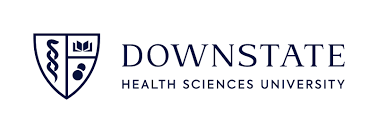 Organization Name:		Account #:		Date Food is Needed:	Time Food Is Needed:	Contact Person:		Phone #:		Circle or highlight a location if your event is in the Student Center otherwise you will pick up the food from the SC Information Desk	Patio - Main Lounge - Reading Room - Conference Room *Prices are for ½ trays; possible discount for full trayAppetizers:Salads:Pasta:Entrees/Italian Spcialaties:Dessert:Total Price before delivery fee:*Prices subject to change and delivery charges will be addedTypeQuantityCost per itemTotal CostBuffalo/Hot/BBQ Wings$50Chicken Fingers$50French Fries$20Jalapenos Poppers$40Zucchini Sticks$40Potato Croquettes$40Mozzarella Sticks (50 sticks)$45Fried Cheese Raviolis$45Mini Meatballs in Marinara Sauce$50Fried Breaded Shrimp$65Garlic Knots$25Mac Cheese$45Baked Mc Cheese$50Grilled Vegetables in Balsamic Vinegar$50Fresh Mix Vegetables$50Shrimp Cocktail$60TypeQuantityCost per itemTotal CostGarden Salad$35 Caesar Salad$35Greek Salad$45Italian Salad$45Fresh Mozzarella Tomatoes & Basil Salad$55 Add Grilled or Crispy Chicken$15Add Fresh or Breaded Shrimps$25TypeQuantityCost per itemTotal CostBaked Ziti$50Baked Stuffed Shell$50Baked Manicotti$50Baked Lasagna Beef or Vegetable$50Raviolis Vodka or Marinara Sauce$70Pasta in Marinara, Tomato Sauce, or Vodka Sauce$50Pasta in Meat Sauce$60Pasta in Garlic & Olive Oil$50Pasta Primavera$50Penne Ala-Vodka$50Penne Alfredo$50Penne Alfredo & Grilled Chicken$70Penne Broccoli$55Penne Broccoli & Grilled Chicken$65Penne Marinara & Parmigiana$50Linguini Clam Sauce Red or White$60TypeQuantityCost per itemTotal CostEggplant Parmigiana$55Eggplant Rollatini$55Meatballs Marinara Sauce$65Meatballs Parmigiana$65Sausage & Mixed Peppers Parmigiana$65Sausage Mix Peppers & Onions Marinara$65Chicken Parmigiana$65Chicken Marsala$65Chicken Franchise$65Chicken Alfredo$65Marinated Grilled Chicken$65Shrimp Parmigiana$75Shrimp Scampi$75Veal Parmigiana$75Veal Marsala$75TypeQuantityCost per itemTotal CostDavid’s Cookies$25Mixed Pound Cakes Slices$25Cake (Cheese, Carrot & Red Velvet) - 6 slices$25